Проект межеваниятерритории муниципального образования
"Город Архангельск" в границах ул. Островной, 
ул. Производственной и ул. Садовой (Маймакса) площадью 7,1123 гаОсновная часть проекта межевания территорииТекстовая часть проекта межевания территории1.1. Перечень и сведения о площади образуемых земельных участков, 
в том числе возможные способы их образованияПри анализе исходной документации выявлено, что проектируемые земельные участки, расположенные в границах ул. Островной, 
ул. Производственной и ул. Садовой (Маймакса), будут сформированы 
в кадастровом квартале 29:22:012512.В границах данной территории расположен земельный участок 
с кадастровым номером 29:22:012512:192, возможно размещение новых объектов капитального строительства.Категория земель: земли населенных пунктов. Площадь территории в границах проекта межевания составляет 7,1123 га. Функциональное назначение территориальной зоны, в границах которой разрабатывается проект межевания территории – зона застройки малоэтажными жилыми домами – Ж2.Формирование проектных границ земельных участков выполнено 
с учетом существующей градостроительной ситуации и фактического использования территории, положения границ сформированных земельных участков, зарегистрированных в Едином государственном реестре недвижимости.Перечень и сведения о площади образуемых земельных участков, в том числе возможные способы их образования, представлен в таблице № 1.Каталог координат образуемых земельных участков представлен 
в таблице № 2.Таблица № 1Таблица № 21.2. Перечень и площади образуемых земельных участков, которые будут отнесены к территориям общего пользования или имуществу общего пользования, в том числе в отношении которых предполагается резервирование и (или) изъятие для государственных или муниципальных нуждПроектом межевания территории не предусматривается образование земельных участков, в отношении которых предполагаются резервирование 
и (или) изъятие для государственных или муниципальных нужд.Перечень и сведения о площади образуемых земельных участков, в том числе возможные способы их образования, представлены в таблице № 3. Каталог координат образуемых земельных участков, которые будут отнесены 
к территориям общего пользования, представлен в таблице № 4.Таблица № 3Таблица № 4. Каталог координат1.3. Вид разрешенного использования образуемых земельных участков 
в соответствии с проектом планировки территории Виды разрешенного использования образуемых земельных участков 
в соответствии с проектом планировки территории представлены в таблице 
№ 5.Таблица № 51.4. Целевое назначение лесов, вид (виды) разрешенного использования лесного участка, количественные и качественные характеристики лесного участка, сведения о нахождении лесного участка в границах особо защитных участков лесов Информация о целевом назначении лесов, виде разрешенного использования лесного участка, количественные и качественные характеристики лесного участка, сведения о нахождении лесного участка 
в границах особо защитных участков лесов в данном проекте не отображается 
в связи с отсутствием в границах проектирования лесных участков.5. Сведения о границах территории, в отношении которой утвержден проект межевания, содержащие перечень координат характерных точек этих границ в системе координат, используемой для ведения Единого государственного реестра недвижимостиСведения о границах территории, в отношении которой утвержден проект межевания, содержащие перечень координат характерных точек этих границ 
в системе координат, используемой для ведения Единого государственного реестра недвижимости, приведены в таблице №6. Координаты характерных точек границ территории, в отношении которой утвержден проект межевания, определяются в соответствии с требованиями к точности определения координат характерных точек границ, установленных в соответствии с Градостроительным Кодексом Российской Федерации для территориальных зон.Таблица № 6 Чертежи межевания территорииГрафическая часть основной части проекта межевания территории выполнена в составе следующих чертежей:чертеж межевания территории с указанием границ образуемых 
и изменяемых земельных участков. Масштаб 1:1500.На чертеже межевания отображены:границы существующих элементов планировочной структуры;границы образуемых и изменяемых земельных участков, условные номера образуемых земельных участков.Границы публичных сервитутов на территории проектирования 
не выявлены.II. Материалы по обоснованию проекта межевания территорииМатериалы по обоснованию проекта межевания территории включают 
в себя следующий чертеж:Чертеж межевания территории с указанием границ образуемых 
и изменяемых земельных участков (масштаб 1:1500) представлен в приложении № 1 к проекту межевания.Чертеж межевания территории с указанием границ зон с особыми условиями использования территории (масштаб 1:1500) представлен 
в приложении № 2 к проекту межевания.На чертеже межевания показаны границы существующих земельных участков, зоны с особыми условиями использования территории, существующие объекты капитального строительства.Границы территорий объектов культурного наследия на проектируемой территории не выявлены.Границы лесничеств, участковых лесничеств, лесных кварталов, лесотаксационных выделов или частей лесотаксационных выделов 
на проектируемой территории не выявлены.__________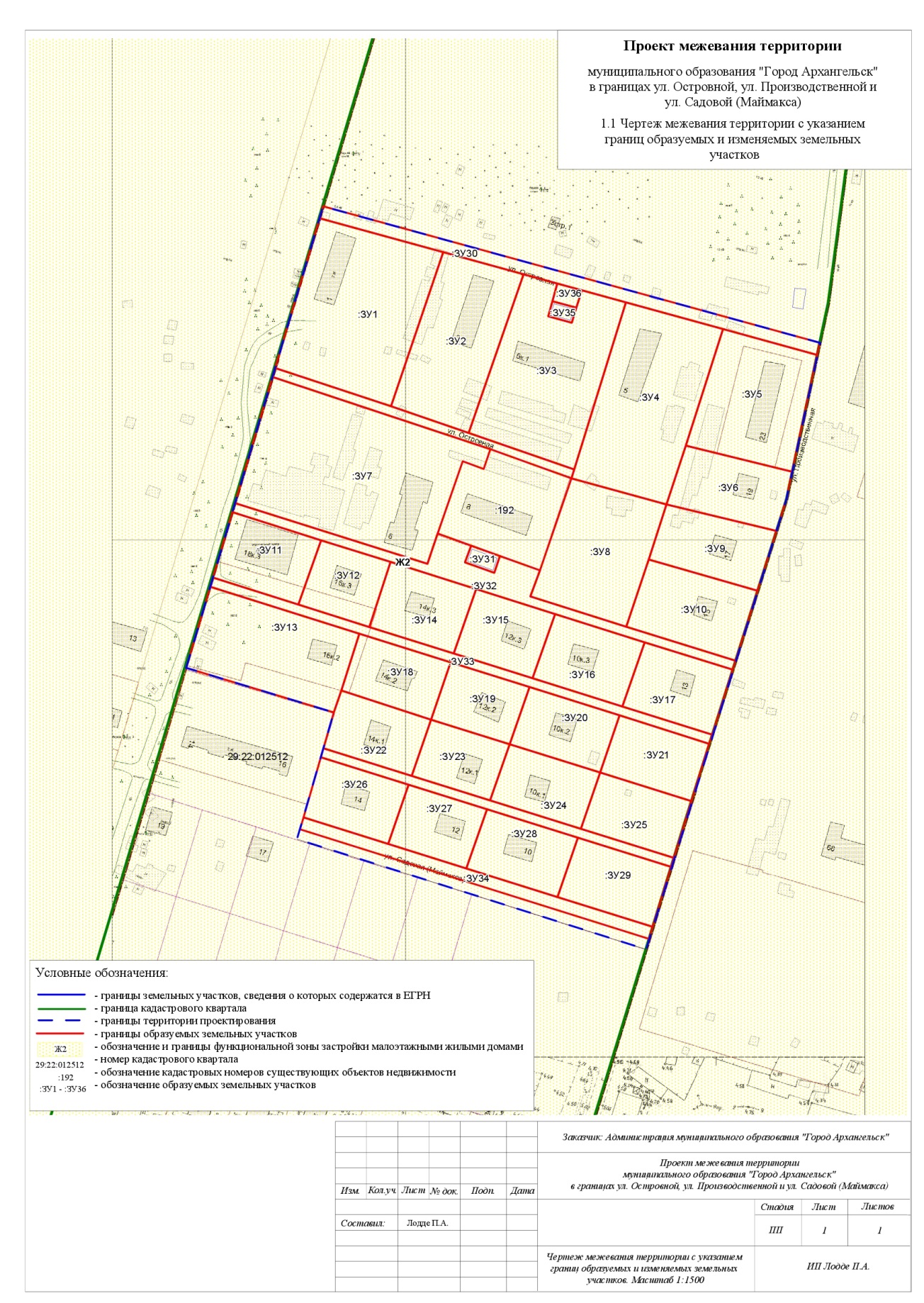 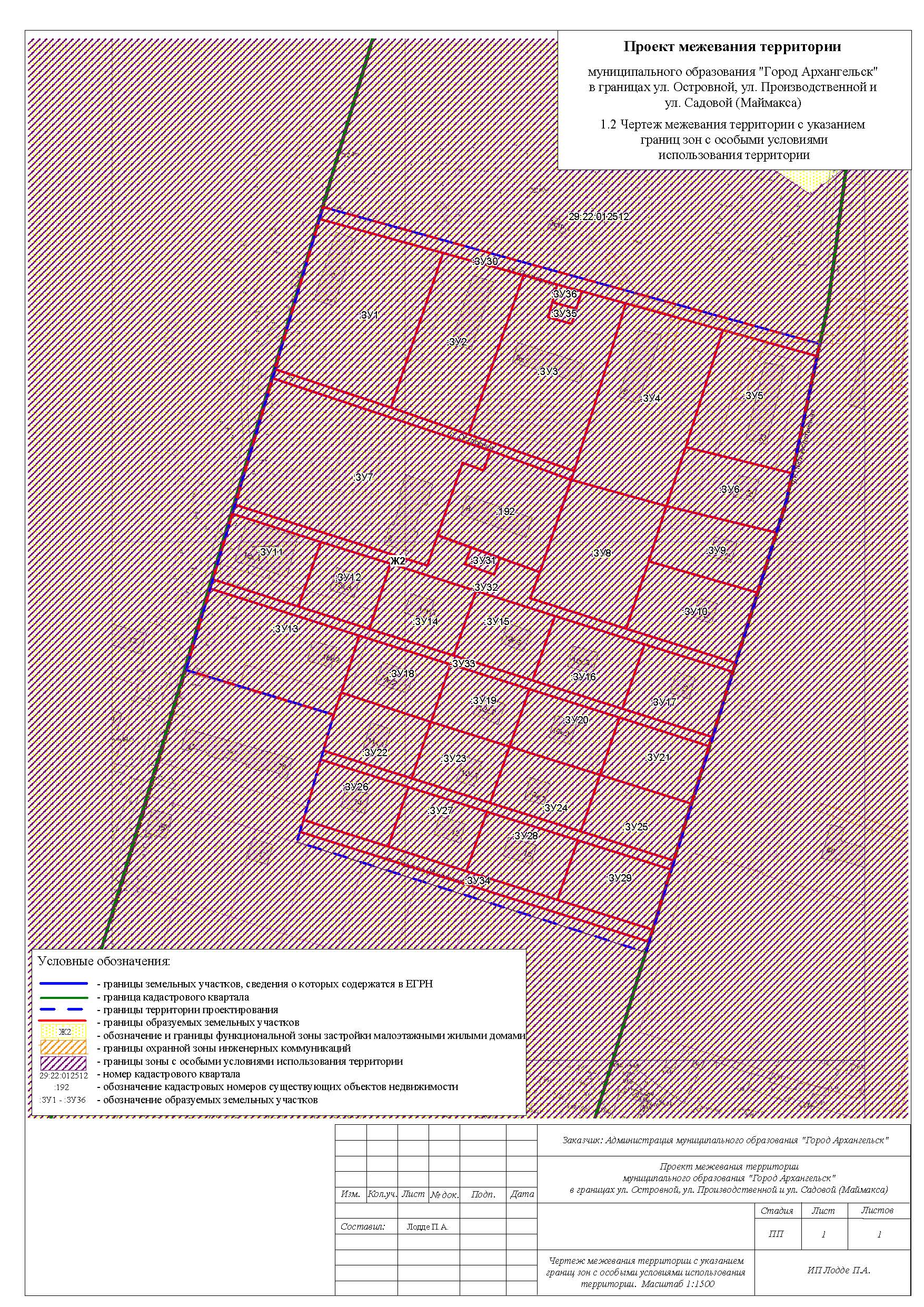 УТВЕРЖДЕНраспоряжением Главыгородского округа"Город Архангельск"от 26 мая 2022 г. № 3023рПроектируемый земельный участок, обозначениеПроектная площадь, кв.мАдрес земельного участкаСпособ образования29:22:012512:ЗУ14 649Архангельская область, 
г. Архангельск, Маймаксанский Территориальный округ, ул. Островная, д. 1Образование земельного участка из земель, находящихся 
в государственной или муниципальной собственности29:22:012512:ЗУ23 185Архангельская область, 
г. Архангельск, Маймаксанский территориальный округ, ул. Островная, д. 3Образование земельного участка из земель, находящихся 
в государственной или муниципальной собственности29:22:012512:ЗУ34 152Архангельская область, 
г. Архангельск, Маймаксанский территориальный округ, ул. Островная, д. 6, корп.1Образование земельного участка из земель, находящихся 
в государственной или муниципальной собственности29:22:012512:ЗУ44 286Архангельская область,
 г. Архангельск, Маймаксанский территориальный округ, ул. Островная, д. 5Образование земельного участка из земель, находящихся 
в государственной или муниципальной собственности29:22:012512:ЗУ52 912Архангельская область, 
г. Архангельск, Маймаксанский территориальный округ, ул. Производственная,
д. 23Образование земельного участка из земель, находящихся 
в государственной или муниципальной собственности29:22:012512:ЗУ61 605Архангельская область, 
г. Архангельск, Маймаксанский территориальный округ, 
ул. Производственная, д. 19Образование земельного участка из земель, находящихся 
в государственной или муниципальной собственности29:22:012512:ЗУ76 307Архангельская область, 
г. Архангельск, Маймаксанский территориальный округ, ул. Островная, д. 6Образование земельного участка из земель, находящихся 
в государственной или муниципальной собственности29:22:012512:ЗУ82 940Архангельская область, 
г. Архангельск, Маймаксанский территориальный округ, ул. ОстровнаяОбразование земельного участка из земель, находящихся 
в государственной или муниципальной собственности29:22:012512:ЗУ91 587Архангельская область, 
г. Архангельск, Маймаксанский территориальный округ, ул. Производственная, 
д. 17Образование земельного участка из земель, находящихся 
в государственной или муниципальной собственности29:22:012512:ЗУ101 913Архангельская область, 
г. Архангельск, Маймаксанский территориальный округ, 
ул. Производственная, д. 15Образование земельного участка из земель, находящихся 
в государственной или муниципальной собственности29:22:012512:ЗУ111 452Архангельская область, 
г. Архангельск, Маймаксанский территориальный округ, ул. Садовая, 
д. 18, к. 3Образование земельного участка из земель, находящихся 
в государственной или муниципальной собственности29:22:012512:ЗУ121 172Архангельская область, 
г. Архангельск, Маймаксанский территориальный округ, ул. Садовая, 
д. 16, корп. 3Образование земельного участка из земель, находящихся 
в государственной или муниципальной собственности29:22:012512:ЗУ133 034Архангельская область, 
г. Архангельск, Маймаксанский территориальный округ, ул. Садовая, 
д. 16, корп. 2Образование земельного участка из земель, находящихся 
в государственной или муниципальной собственности29:22:012512:ЗУ141 420Архангельская область,
г. Архангельск, Маймаксанский территориальный округ, ул. Садовая, 
д. 14, корп. 3Образование земельного участка из земель, находящихся 
в государственной или муниципальной собственности29:22:012512:ЗУ151 314Архангельская область, 
г. Архангельск, Маймаксанский территориальный округ, ул. Садовая, 
д. 12, корп. 3Образование земельного участка из земель, находящихся 
в государственной или муниципальной собственности29:22:012512:ЗУ161 490Архангельская область, 
г. Архангельск, Маймаксанский территориальный округ, ул. Садовая, 
д. 10, корп. 3Образование земельного участка из земель, находящихся 
в государственной или муниципальной собственности29:22:012512:ЗУ171 477Архангельская область, 
г. Архангельск, Маймаксанский территориальный округ, 
ул. Производственная, д. 13Образование земельного участка из земель, находящихся 
в государственной или муниципальной собственности29:22:012512:ЗУ181 331Архангельская область, 
г. Архангельск, Маймаксанский территориальный округ, ул. Садовая,
д. 14, корп. 2Образование земельного участка из земель, находящихся 
в государственной или муниципальной собственности29:22:012512:ЗУ191 167Архангельская область,
 г. Архангельск, Маймаксанский территориальный округ, ул. Садовая, 
д. 12, корп. 2Образование земельного участка из земель, находящихся 
в государственной или муниципальной собственности29:22:012512:ЗУ201 334Архангельская область, 
г. Архангельск, Маймаксанский территориальный округ, ул. Садовая, 
д. 10, корп. 2Образование земельного участка из земель, находящихся 
в государственной или муниципальной собственности29:22:012512:ЗУ211 329Архангельская область, 
г. Архангельск, Маймаксанский территориальный округ, 
ул. ПроизводственнаяОбразование земельного участка из земель, находящихся 
в государственной или муниципальной собственности29:22:012512:ЗУ221 311Архангельская область, 
г. Архангельск, Маймаксанский территориальный округ, ул. Садовая, 
д. 14, корп. 1Образование земельного участка из земель, находящихся 
в государственной или муниципальной собственности29:22:012512:ЗУ231 139Архангельская область, 
г. Архангельск, Маймаксанский территориальный округ, ул. Садовая, 
д. 12, корп. 1Образование земельного участка из земель, находящихся 
в государственной или муниципальной собственности29:22:012512:ЗУ241 317Архангельская область, 
г. Архангельск, Маймаксанский территориальный округ, ул. Садовая, 
д. 10, корп. 1Образование земельного участка из земель, находящихся 
в государственной или муниципальнойсобственности29:22:012512:ЗУ251 337Архангельская область, 
г. Архангельск, Маймаксанский территориальный округ, 
ул. ПроизводственнаяОбразование земельного участка из земель, находящихся 
в государственной или муниципальной собственности29:22:012512:ЗУ261 318Архангельская область, 
г. Архангельск, Маймаксанский территориальный округ, ул. Садовая, 
д. 14Образование земельного участка из земель, находящихся 
в государственной или муниципальнойсобственности29:22:012512:ЗУ271 198Архангельская область, 
г. Архангельск, Маймаксанский территориальный округ, ул. Садовая, 
д. 12Образование земельного участка из земель, находящихся 
в государственной или муниципальной собственности29:22:012512:ЗУ281 396Архангельская область, 
г. Архангельск, Маймаксанский территориальный округ, ул. Садовая, 
д. 10Образование земельного участка из земель, находящихся 
в государственной или муниципальной собственности29:22:012512:ЗУ291 443Архангельская область, 
г. Архангельск, Маймаксанский территориальный округ,
ул. ПроизводственнаяОбразование земельного участка из земель, находящихся 
в государственной или муниципальной собственностиПроектируемый земельный участок, обозначениеСистема координат МСК-29Система координат МСК-29Проектируемый земельный участок, обозначениеКоординатыКоординатыПроектируемый земельный участок, обозначениеXY29:22:012512:ЗУ1661219,16661205,06661129,64661145,97661219,162516385,322516445,522516423,192516366,662516385,3229:22:012512:ЗУ2661205,06661195,85661118,16661129,64661205,062516445,522516484,632516461,092516423,192516445,5229:22:012512:ЗУ3661195,85661192,00661183,32661175,99661173,32661180,66661189,19661184,16661102,45661118,16661195,852516484,632516501,042516499,032516497,302516508,742516510,662516513,022516534,432516512,622516461,092516484,6329:22:012512:ЗУ4661184,16661173,05661116,01661087,23661098,10661102,45661184,162516534,432516581,722516565,962516557,712516511,452516512,622516534,4329:22:012512:ЗУ5661173,05661162,28661105,38661116,01661173,052516581,722516627,502516617,592516565,962516581,7229:22:012512:ЗУ6661116,01661105,38661092,02661076,47661087,23661116,012516565,962516617,592516615,392516611,152516557,712516565,9629:22:012512:ЗУ7661141,58661110,71661101,00661104,37661069,00661054,16661079,91661141,582516365,562516471,882516469,002516458,762516448,002516443,652516349,852516365,5629:22:012512:ЗУ8661098,10661087,23661060,31661027,39661040,28661053,05661098,102516511,452516557,712516550,202516540,602516493,852516498,012516511,4529:22:012512:ЗУ9661087,23661076,47661047,22661060,31661087,232516557,712516611,152516603,182516550,202516557,7129:22:012512:ЗУ10661060,31661047,22661013,00661027,39661060,312516550,202516603,182516593,882516540,602516550,2029:22: 012512:ЗУ11661075,52661063,53661032,06661043,54661075,522516348,732516392,002516382,242516340,592516348,7329:22:012512:ЗУ12661063,53661054,40661022,51661032,06661063,532516392,002516425,862516416,862516382,242516392,0029:22:012512:ЗУ13661039,04661019,11660991,35660980,59660999,42661039,042516339,442516412,162516404,542516401,292516329,332516339,4429:22:012512:ЗУ14661054,40661042,85661011,30661022,51661054,402516425,862516467,602516457,962516416,862516425,8629:22:012512:ЗУ15661042,85661032,21661000,78661011,30661042,852516467,602516506,112516496,412516457,962516467,6029:22:012512:ЗУ16661032,21661020,17660988,76661000,78661032,212516506,112516549,782516540,222516496,412516506,1129:22:012512:ЗУ17661020,17661008,65660976,83660988,76661020,172516549,782516592,652516584,022516540,222516549,7829:22:012512:ЗУ18661019,11661006,97660978,88660991,35661019,112516412,162516456,662516448,292516404,542516412,1629:22:012512:ЗУ19661006,97660996,50660968,44660978,88661006,972516456,662516495,152516486,612516448,292516456,6629:22:012512:ЗУ20660996,50660984,46660956,49660968,44660996,502516495,152516539,052516530,732516486,612516495,1529:22:012512:ЗУ21660984,46660972,34660944,32660956,49660984,462516539,052516582,682516575,192516530,732516539,0529:22:02512:ЗУ22660980,59660991,35660978,88660951,37660963,09660980,592516401,292516404,542516448,292516439,992516396,952516401,2929:22:012512:ЗУ23660978,88660968,44660940,96660951,37660978,882516448,292516486,612516478,202516439,992516448,2929:22:012512:ЗУ24660968,44660956,49660928,91660940,96660968,442516486,612516530,732516522,482516478,202516486,6129:22:012512:ЗУ25660956,49660944,32660916,59660928,91660956,492516530,732516575,192516567,792516522,482516530,7329:22:012512:ЗУ26660958,69660947,05660918,04660929,31660958,692516395,882516438,682516429,942516388,682516395,8829:22:012512:ЗУ27660947,05660936,64660907,64660918,04660947,052516438,682516476,912516468,022516429,942516438,6829:22:012512:ЗУ28660936,64660924,58660895,48660907,64660936,642516476,912516521,202516512,492516468,022516476,9129:22:012512:ЗУ29660924,58660912,20660882,88660895,48660924,582516521,202516566,612516558,842516512,492516521,20Проектируемый земельный участок, обозначениеПроектная площадь, кв.мАдрес земельного участкаСпособ образования29:22:012512:ЗУ302 160Архангельская область, 
г. Архангельск, Маймаксанский территориальный округ, 
по ул. ОстровнойОбразование земельного участка из земель, находящихся 
в государственной или муниципальной собственности29:22:012512:ЗУ31128Архангельская область, 
г. Архангельск, Маймаксанский территориальный округОбразование земельного участка из земель, находящихся в государственной или муниципальной собственности29:22:012512:ЗУ321 775Архангельская область, 
г. Архангельск, Маймаксанский территориальный округОбразование земельного участка из земель, находящихся 
в государственной или муниципальной собственности29:22:012512:ЗУ331 144Архангельская область, 
г. Архангельск, Маймаксанский территориальный округ, 
по ул. ЛуганскойОбразование земельного участка из земель, находящихся 
в государственной или муниципальной собственности29:22:012512:ЗУ341 860Архангельская область, 
г. Архангельск, Маймаксанский территориальный округ, по ул. СадовойОбразование земельного участка из земель, находящихся 
в государственной или муниципальной собственности29:22:012512:ЗУ3589Архангельская область, 
г. Архангельск, Маймаксанский территориальный округОбразование земельного участка из земель, находящихся 
в государственной или муниципальной собственности29:22:012512:ЗУ36108Архангельская область, 
г. Архангельск, Маймаксанский территориальный округОбразование земельного участка из земель, находящихся 
в государственной или муниципальной собственностиПроектируемый земельный участок, обозначениеСистема координат МСК-29Система координат МСК-29Проектируемый земельный участок, обозначениеКоординатыКоординатыПроектируемый земельный участок, обозначениеXY29:22:012512:ЗУ30661225,00661168,23661162,28661173,05661184,16661189,19661192,00661195,85661205,06661219,16661225,00661145,97661129,64661118,16661102,45661098,10661110,71661141,58661145,972516386,772516628,532516627,502516581,722516534,432516513,022516501,042516484,632516445,522516385,322516386,772516366,662516423,192516461,092516512,622516511,452516471,882516365,562516366,6629:22:012512:ЗУ31661055,56661063,75661059,28661051,03661055,562516461,722516464,432516478,442516476,042516461,7229:22:012512:ЗУ32661079,91661054,16661069,00661063,75661055,56661051,03661059,28661053,05661040,28661027,39661013,00661008,65661020,17661032,21661042,85661054,40661063,53661075,52661079,912516349,852516443,652516448,002516464,432516461,722516476,042516478,442516498,012516493,852516540,602516593,882516592,652516549,782516506,112516467,602516425,862516392,002516348,732516349,8529:22:012512:ЗУ33661043,54661032,06661022,51661011,30661000,78660988,76660976,83660972,34660984,46660996,50661006,97661019,11661039,04661043,542516340,592516382,242516416,862516457,962516496,412516540,222516584,022516582,682516539,052516495,152516456,662516412,162516339,442516340,5929:22:012512:ЗУ34660929,31660918,04660907,64660895,48660882,88660877,00660923,51660929,31660963,09660951,37660940,96660928,91660916,59660912,20660924,58660936,64660947,05660958,69660963,092516388,682516429,942516468,022516512,492516558,842516557,312516387,192516388,682516396,952516439,992516478,202516522,482516567,792516566,612516521,202516476,912516438,682516395,882516396,9529:22:012512:ЗУ35661183,32661180,66661173,32661175,99661183,322516499,032516510,662516508,742516497,302516499,0329:22:012512:ЗУ36661183,32661192,00661189,19661180,66661183,322516499,032516501,042516513,022516510,662516499,03Проектируемый земельный участок, обозначениеПроектный вид разрешенного использования29:22:012512:ЗУ1Малоэтажная многоквартирная жилая застройка (2.1.1)29:22:012512:ЗУ2Малоэтажная многоквартирная жилая застройка (2.1.1)29:22:012512:ЗУ3Малоэтажная многоквартирная жилая застройка (2.1.1)29:22:012512:ЗУ4Малоэтажная многоквартирная жилая застройка (2.1.1)29:22:012512:ЗУ5Малоэтажная многоквартирная жилая застройка (2.1.1)29:22:012512:ЗУ6Малоэтажная многоквартирная жилая застройка (2.1.1)29:22:012512:ЗУ7Малоэтажная многоквартирная жилая застройка (2.1.1)29:22:012512:ЗУ8Малоэтажная многоквартирная жилая застройка (2.1.1)29:22:012512:ЗУ9Малоэтажная многоквартирная жилая застройка (2.1.1)29:22:012512:ЗУ10Малоэтажная многоквартирная жилая застройка (2.1.1)29:22:012512:ЗУ11Малоэтажная многоквартирная жилая застройка (2.1.1)29:22:012512:ЗУ12Малоэтажная многоквартирная жилая застройка (2.1.1)29:22:012512:ЗУ13Малоэтажная многоквартирная жилая застройка (2.1.1)29:22:012512:ЗУ14Малоэтажная многоквартирная жилая застройка (2.1.1)29:22:012512:ЗУ15Малоэтажная многоквартирная жилая застройка (2.1.1)29:22:012512:ЗУ16Малоэтажная многоквартирная жилая застройка (2.1.1)29:22:012512:ЗУ17Малоэтажная многоквартирная жилая застройка (2.1.1)29:22:012512:ЗУ18Малоэтажная многоквартирная жилая застройка (2.1.1)29:22:012512:ЗУ19Малоэтажная многоквартирная жилая застройка (2.1.1)29:22:012512:ЗУ20Малоэтажная многоквартирная жилая застройка (2.1.1)29:22:012512:ЗУ21Малоэтажная многоквартирная жилая застройка (2.1.1)29:22:012512:ЗУ22Малоэтажная многоквартирная жилая застройка (2.1.1)29:22:012512:ЗУ23Малоэтажная многоквартирная жилая застройка (2.1.1)29:22:012512:ЗУ24Малоэтажная многоквартирная жилая застройка (2.1.1)29:22:012512:ЗУ25Малоэтажная многоквартирная жилая застройка (2.1.1)29:22:012512:ЗУ26Малоэтажная многоквартирная жилая застройка (2.1.1)29:22:012512:ЗУ27Малоэтажная многоквартирная жилая застройка (2.1.1)29:22:012512:ЗУ28Малоэтажная многоквартирная жилая застройка (2.1.1)29:22:012512:ЗУ29Малоэтажная многоквартирная жилая застройка (2.1.1)29:22:012512:ЗУ30Благоустройство территории (12.0.2); Улично-дорожная сеть (12.0.1)29:22:012512:ЗУ31Благоустройство территории (12.0.2); Коммунальное обслуживание (3.1)29:22:012512:ЗУ32Благоустройство территории (12.0.2); Улично-дорожная сеть (12.0.1)29:22:012512:ЗУ33Благоустройство территории (12.0.2); Улично-дорожная сеть (12.0.1)29:22:012512:ЗУ34Благоустройство территории (12.0.2); Улично-дорожная сеть (12.0.1)29:22:012512:ЗУ35Благоустройство территории (12.0.2); Коммунальное обслуживание (3.1)29:22:012512:ЗУ36Благоустройство территории (12.0.2); Улично-дорожная сеть (12.0.1)Номер точкиСистема координат МСК-29Система координат МСК-29Номер точкиКоординатыКоординатыНомер точкиXY12345671660999,42661224,99661168,18661091,95660871,85660918,69660980,59660999,422516329,322516386,772516628,742516615,402516556,132516385,912516401,282516329,32ПРИЛОЖЕНИЕ № 1к проекту межевания территории муниципального образования 
"Город Архангельск" в границах 
ул. Островной, ул. Производственной 
и ул. Садовой (Маймакса) площадью 
7,1123 гаПРИЛОЖЕНИЕ № 2к проекту межевания территории муниципального образования 
"Город Архангельск" в границах 
ул. Островной, ул. Производственной 
и ул. Садовой (Маймакса) площадью 
7,1123 га